Essex County Coronavirus CasesUpdated: Tuesday, May 12, 2020Social distancing, hand hygiene, and other steps to prevent infection must be followed at all times in all municipalities regardless of the number of cases.The number of infected individuals in any municipality is likely to be much greater than indicated as this data ONLY includes persons who have been tested and whose lab results have been reported in the State’s data system. This data will not match any other report since cases are continually entering the system and local health departments may reassign place of residence as appropriate during their investigations. Essex County: Demographics of Individuals with Confirmed COVID-19Updated 5/1/20Age Group 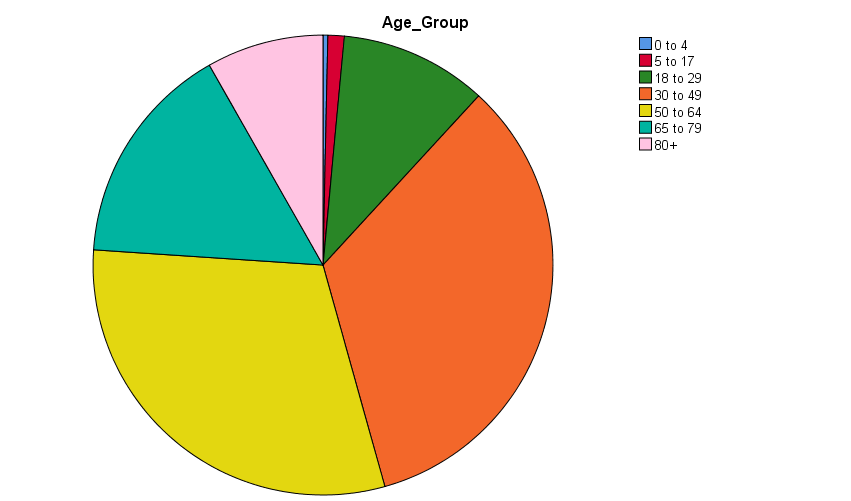 GenderEssex County: Demographics of Deceased Individuals with Confirmed COVID19Updated 5/1/20Age Group of Deceased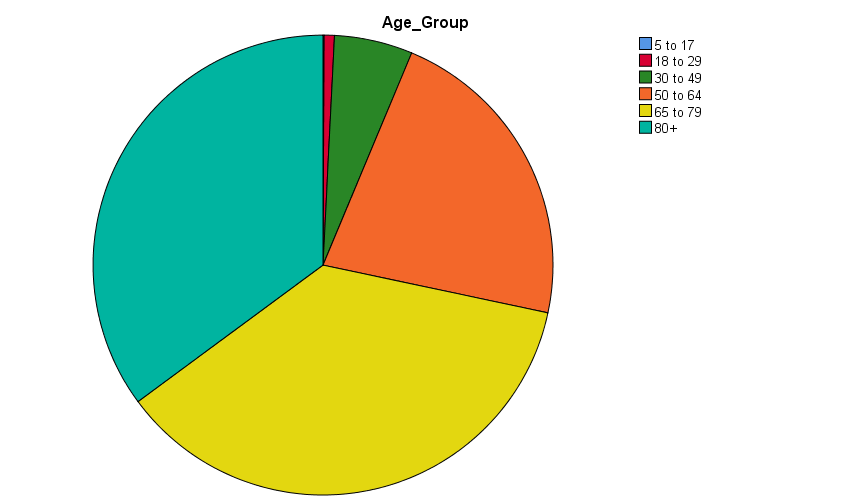 Gender of DeceasedCumulative Confirmed COVID-19 Cases and Deaths                                        Essex County, NJCumulative Confirmed COVID-19 Cases and Deaths                                        Essex County, NJCumulative Confirmed COVID-19 Cases and Deaths                                        Essex County, NJCumulative Confirmed COVID-19 Cases and Deaths                                        Essex County, NJMunicipality5/11/20 5pm5/12/20 9amDeaths 5/12/20 amBelleville 88788653Bloomfield95896453Caldwell 1041046Cedar Grove37037391East Orange 16821690156Essex Fells 18182Fairfield12512516Glen Ridge 35358Irvington12221223132Livingston42842960Maplewood26827223Millburn1261286Montclair38238240Newark63326380497North Caldwell 39394Nutley45445730Orange78779461Roseland787814South Orange89904Verona11211412West Caldwell 19519537West Orange 10371050143Total 15728158261448Negative tests (County)1984120155Statewide positive 139945Statewide deaths 9310FrequencyPercentValid0 to 448.3Valid5 to 171641.1Valid18 to 29147710.3Valid30 to 49482633.8Valid50 to 64433630.3Valid65 to 79224215.7Valid80+11748.2ValidTotal1426799.8MissingSystem30.2TotalTotal14297100.0FrequencyPercentValidFEMALE731951.2ValidMALE694248.6ValidUNKNOWN36.3ValidTotal14297100.0FrequencyPercentValid5 to 171.1Valid18 to 299.7Valid30 to 49695.5Valid50 to 6427622.0Valid65 to 7945836.5Valid80+44035.1ValidTotal125399.8MissingSystem2.2TotalTotal1255100.0FrequencyPercentValidFEMALE55344.1ValidMALE70255.9ValidTotal1255100.0